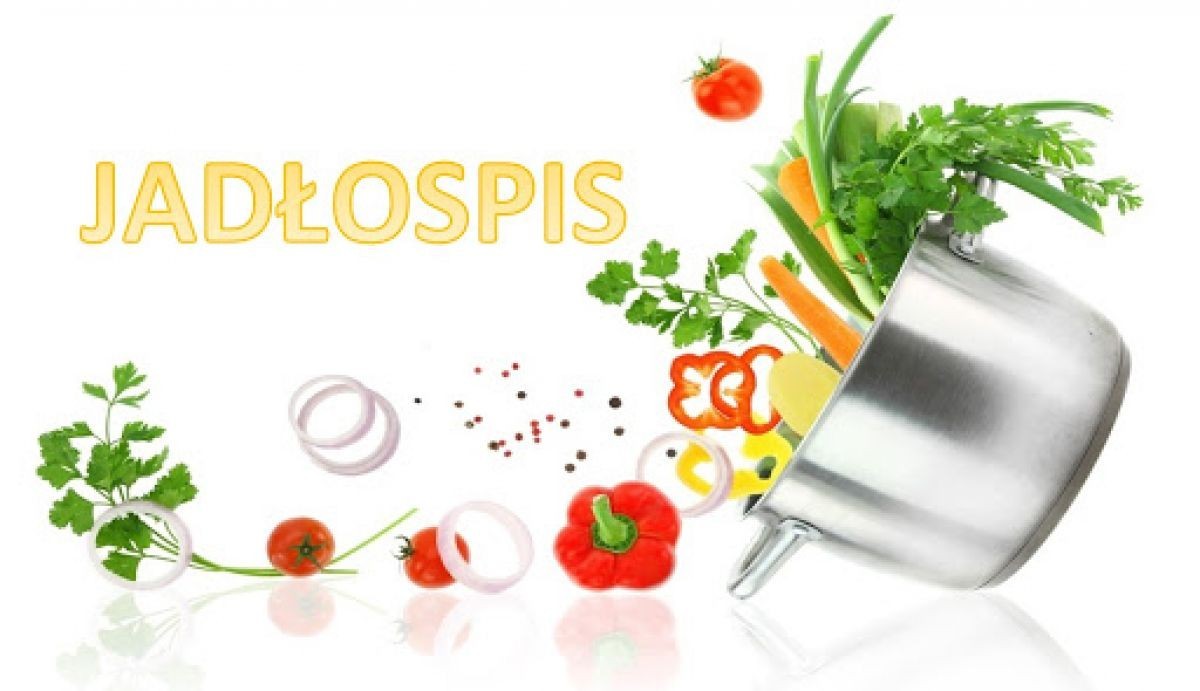 JADŁOSPIS OD  DNIA 25.03-27.03.2024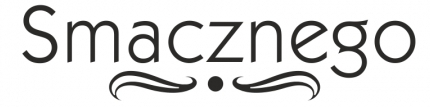 Zastrzega się możliwość zmian w jadłospisie.W nawiasach podano gramaturę potraw, mililitry, lub sztuki.Produkty i potrawy podane w jadłospisie mogą zawierać alergeny.SKŁADNIKI ALERGENNE: zboża zawierające gluten (tj. pszenica, żyto, jęczmień, owies, pszenica orkisz), jaja i produkty pochodne, ryby i produkty pochodne, soja i produkty pochodne, mlekoi produkty pochodne (w tym laktoza), orzechy, sezam i pochodne seler i produkty pochodne, gorczyca i produkty pochodne.PRODUKTY ORAZ POTRAWY ZAWIERAJĄCE SUBSTANCJE ALERGENNE SĄ PODKREŚLONEDzień tygodniaobiad25.03.2024poniedziałekZupa ogórkowa, chleb, jabłko26.03.2024wtorekFilet smażony z kurczaka ,ziemniaki, surówka z kapusty pekińskiej, napój 27.03.2024środaPulpety w sosie pomidorowym, ziemniaki,ogórek konserwowy, napój 28.03.2024czwartek--------------------------------------------29.03.2024piątek----------------------------------------------